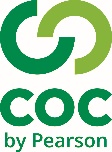 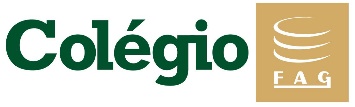 Semana de 25/03 a 27/033ª série  Ens. Médio:Apostila: Módulo 1 - Atividades ( páginas 186 até 190 )                 Módulo 2 - Atividades ( páginas 193 até 197 )Semana de 30/03 a 04/043ª série  Ens. Médio:Apostila: Módulo 3 - Atividades ( páginas 199 até 202 )                 Módulo 4 - Atividades ( páginas 203 até 206 )